Мастер-класс по занимательному практикуму с ребусами                                от Мудрой Совы в подготовительной группе.Составил воспитатель: Масловская В.А.Программное содержание:формирование рационального дыхания;увеличение резервных возможностей дыхательного аппарата;формирование умения разгадывать ребусы разного типа;формирование логического мышления;расширение словарного запаса;релаксация.Ход занятия:     В гости к детям прилетает Мудрая Сова с корзиночкой, в которой лежат маленькие снежинки из фольги. Дети приветствуют Сову.- Здравствуйте, дети! Я сегодня из своего сказочного леса принесла вам корзиночку со снежинками и большую книгу, о которой поведаю чуть позже. А сейчас я предлагаю вам поиграть со снежинкой – сделать дыхательную гимнастику.Дыхательная гимнастика.  - Возьмите по одной снежинке из корзиночки и положите её на правую ладошку. Мы попытаемся сдуть снежинку с  ладошки. Набираем воздух через нос (щёки не надуваем), а выпускаем воздух медленно через губы, сложенные в трубочку. Язык нужно удерживать за нижними зубами. Я в это время буду читать стихотворение:Ветер северный подул –Все снежинки с ручки сдул.- Поднимите снежинку и положите её на левую ручку. Попробуйте ещё раз сдуть снежинку. (Дети повторяют дыхательное упражнение).- Получилось? Молодцы! А теперь присаживайтесь – я вам покажу одну мою любимую книгу «Толковый словарь русского языка»  Сергея Ивановича Ожегова, где записано больше 70 тыс. значений различных слов. Я сюда часто заглядываю, если не понимаю какие-либо слова. Сегодня мы с вами не раз обратимся к словарю. Но вот беда - Бабушка Путаница навела беспорядок в моей лесной школе: перемешала буквы, числа, картинки, знаки. Да ещё хочет, чтобы мы слова в этом беспорядке нашли! Вы, наверное, догадались, о чём идёт речь? Конечно, это ребусы!- Что такое ребус? (Это слово, которое зашифровано при помощи картинок или букв.) Главное слово складывается из маленьких слов, в которых можно заменять или отсекать буквы. Демонстрация презентации Microsoft PowerPoint из серии «Секреты Мудрой Совы. Занимательный практикум с ребусами»- Рассмотрите картинку. Попробуйте разгадать слово, зашифрованное Бабушкой Путаницей в ребусе. А я вам зачитаю загадку-подсказку:Тридцать три сестричкиРостом невелички.Если знаешь их секрет,То на всё найдёшь ответ. (Буквы)- Кто разгадал? Конечно, это слово буква. Давайте мы разберем, как мы это сделали. (Детям предлагается анимация разгадывания ребуса)- Кто может мне назвать значение слова буква? (Ответы детей)- Сейчас я зачитаю значение этого слова из толкового словаря.Буква – это графический знак, входящий в азбуку.- Вот мы и распутали одно слово, попробуем ещё распутать слова? Аналогично дети разгадывают слова: слово, школа, ученик, портфель. Загадки.Человечки сели в ряд,
Обо всём нам говорят.Группами сидят они – Что это? Скорей скажи! (Слова)Стоит дом, 
Кто в него войдет, 
Тот ум приобретет. (Школа)В школу он ходить привык.Кто же это?...... (ученик)!Новый дом несу в руке,
Дверцы дома - на замке.
Тут жильцы бумажные,
Все ужасно важные. (Портфель)- Дорогие друзья, на сегодняшней встрече вы помогли навести порядок, который устроила Бабушка Путаница в моей лесной школе – разгадали ребусы.  Назовите эти слова. Что нового вы узнали из толкового словаря про слова: букву, слово, ученика, школу, портфель?- Хорошо мы потрудились – уму-разуму учились! Теперь пора и отдохнуть! Встаньте, пожалуйста, и представьте, что мы вышли во двор, где намело много-много снега…Релаксация «Снеговик»Дети слепили снеговика….Крепкие ручки…..Крепкие ножки…..Голова крепкая, круглая…..Стоит снеговик, красуется….Но выглянуло тёплое солнышко, стало припекать…Сначала наклонилась голова…Потом опустились плечи…Растаяла левая рука….Затем правая рука…Снеговик стал оседать…И превратился в маленькую лужицу.- Хлоп (хлопок в ладоши)! Мы в классе! Вас встречает учитель начальных классов Маланова Светлана Владимировна.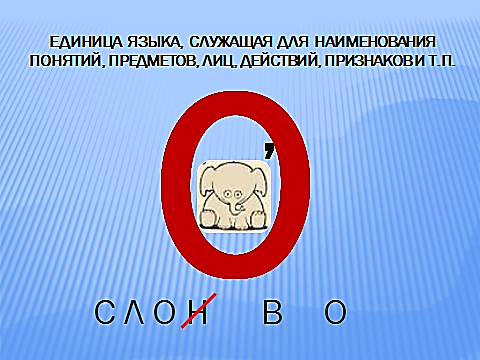 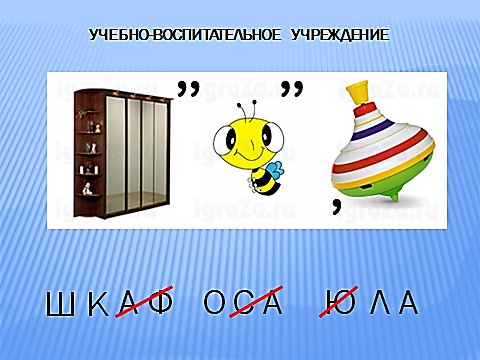 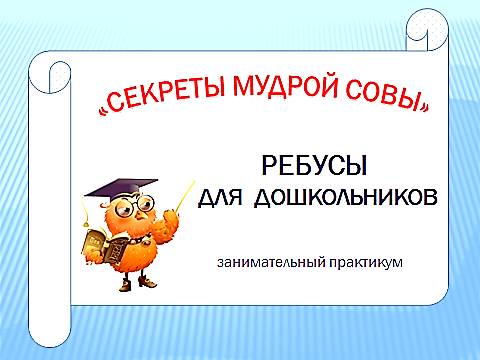 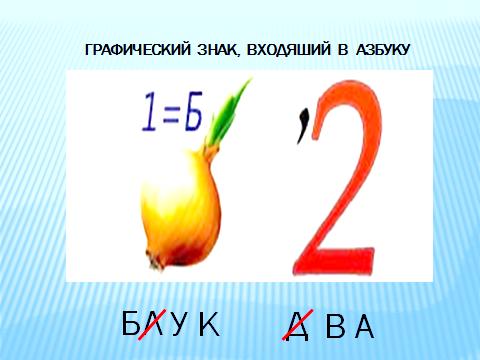 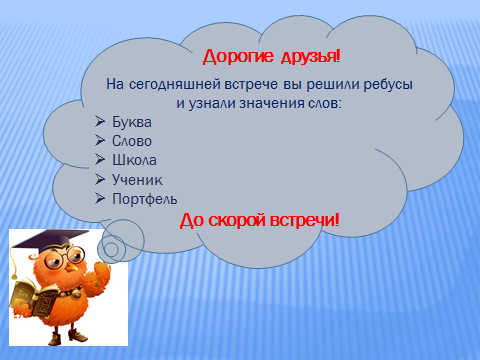 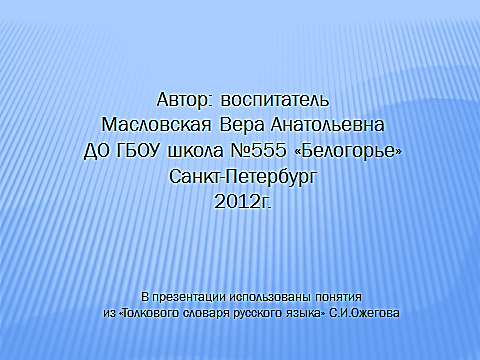 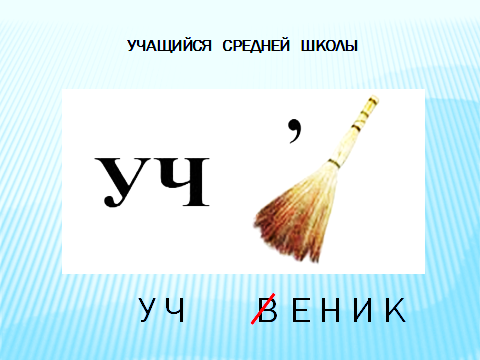 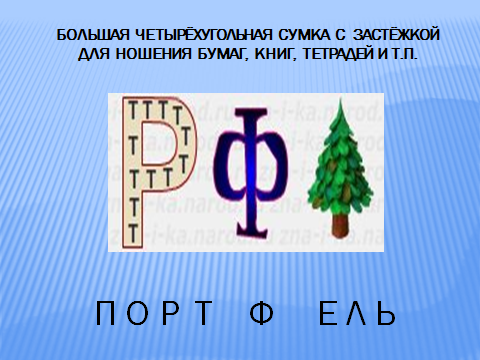 